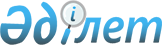 О внесении изменения в решение Мангистауского областного маслихата от 29 марта 2022 года № 9/109 "О предоставлении бесплатного проезда гражданам Республики Казахстан, проживающим в Мангистауской области за пределы населенного пункта постоянного проживания для получения высокотехнологичных медицинских услуг в рамках гарантированного объема бесплатной медицинской помощи и (или) медицинской помощи в системе обязательного социального медицинского страхования"Решение Мангистауского областного маслихата от 27 сентября 2023 года № 5/51. Зарегистрировано Департаментом юстиции Мангистауской области 3 октября 2023 года № 4607-12
      Мангистауский областной маслихат РЕШИЛ:
      1. Внести в решение Мангистауского областного маслихата от 29 марта 2022 года № 9/109 "О предоставлении бесплатного проезда гражданам Республики Казахстан, проживающим в Мангистауской области за пределы населенного пункта постоянного проживания для получения высокотехнологичных медицинских услуг в рамках гарантированного объема бесплатной медицинской помощи и (или) медицинской помощи в системе обязательного социального медицинского страхования" (зарегистрировано в Реестре государственной регистрации нормативных правовых актов под № 27529) следующее изменение:
      пункт 1 изложить в новой редакции:
      "1. Предоставить бесплатный проезд гражданам Республики Казахстан, проживающим в Мангистауской области за пределы населенного пункта постоянного проживания для получения высокотехнологичных медицинских услуг в рамках гарантированного объема бесплатной медицинской помощи и (или) медицинской помощи в системе обязательного социального медицинского страхования.
      Гражданину, направляемому на получение медицинской помощи по медицинским показаниям и лицу, сопровождающему (не более одного человека) осуществляется оплата стоимости проезда на железнодорожном транспорте, на воздушном транспорте по тарифу эконом-класса.".
      2. Настоящее решение вводится в действие по истечении десяти календарных дней после дня его первого официального опубликования.
					© 2012. РГП на ПХВ «Институт законодательства и правовой информации Республики Казахстан» Министерства юстиции Республики Казахстан
				
      Председатель Мангистауского областного маслихата 

Ж. Матаев
